ANEXO I – QUADRO DE TUTORIASANEXO II – FORMULÁRIO DE INSCRIÇÃOEu, _________________________________________________________, aluno(a) do Instituto Federal de Educação, Ciência e Tecnologia de Minas Gerais – Campus Sabará, regularmente matriculado no curso ___________________________________________, no _______ período, venho requerer inscrição para o Processo Seletivo de Tutoria Edital __________/________.E estando ciente de todos os itens do Edital, assino o presente requerimento.Sabará, _____ de _________________ de 20____.____________________________________Assinatura do AlunoANEXO III – FORMULÁRIO DE AVALIAÇÃO DOS CANDIDATOSPROGRAMA DE TUTORIA ANEXO IV - Lista de Assinatura de Frequência do TutorAluna(o) Atendida(o):_____________________________________________Nome da(o) tutor(a): ________________________________________________________________Nestes termos, encaminho esse formulário para a Coordenação de Pesquisa e Extensão desta Unidade de Ensino.Local e Data: Sabará, _____de_______________ de _____________________________________________________________Assinatura do(a) aluno(a)_____________________________________________________-Assinatura do servidor responsávelANEXO VI - TERMO DE COMPROMISSO DE ADESÃOEu _______________________________________________________________________, CPF________________________________________________________________, matriculado (a) no curso ____________________________________________________, turma ______________, aceito participar do Programa de Assistência Estudantil 2017 do IFMG Campus Sabará____________ como beneficiário no(s) seguinte(s) auxílio(s): (   ) Tutoria (R$400,00)..... Período: _________________________.Declaro conhecer as regras do Programa de Assistência Estudantil contidas na Instrução normativa ____/____ do Instituto Federal de Educação, Ciência e Tecnologia de Minas Gerais, do setor em que prestarei serviço, quando for o caso, ficando ciente de que qualquer descumprimento às mesmas implicará no meu desligamento automático. Declaro ainda estar ciente que o auxílio não gerará nenhum vínculo empregatício com este Instituto.Sabará, __________ de ________________________ de ___________________________________________________________Assinatura do beneficiário___________________________________________Direção de Ensino, Pesquisa e ExtensãoNº de vagasSetor/Servidor responsávelCurso01NAPNEETécnico integradoContatoContatoTelefone: E-mail:Identificação do candidatoIdentificação do candidatoIdentificação do candidatoNome:Nome:Matrícula:Curso:Curso:Turma:Pontos obtidosPontos obtidos0 a 10Entrevista (opcional)Entrevista (opcional)Média das notas do currículoMédia das notas do currículoProva escrita/oral (opcional)Prova escrita/oral (opcional)Nota da dinâmica de grupo (se houver)Nota da dinâmica de grupo (se houver)Total (média)Total (média)ObservaçõesObservaçõesObservaçõesSituaçãoSituaçãoSituaçãoAprovadoReprovadoReprovadoAssinatura do Servidor ResponsávelAssinatura do Servidor ResponsávelAssinatura do Servidor ResponsávelAssinatura do Diretor de Ensino, Pesquisa e Extensão do IFMG Campus SabaráAssinatura do Diretor de Ensino, Pesquisa e Extensão do IFMG Campus SabaráAssinatura do Diretor de Ensino, Pesquisa e Extensão do IFMG Campus SabaráAssinatura do tutorData da tutoriaHora de inícioHora de FimCarga horária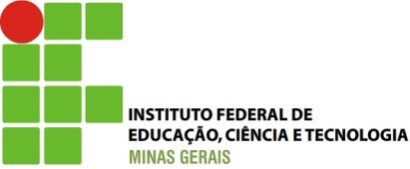 COORDENAÇÃO DE PESQUISA E EXTENSÃOANEXO V- RELATÓRIO DE FREQUÊNCIA DO TUTORNOME DO ALUNO:NOME DO ALUNO:NOME DO SERVIDORNOME DO SERVIDORMÊS DA DECLARAÇÃO:MÊS DA DECLARAÇÃO: (   ) ABR  (   ) MAI    (   ) JUN  (   ) JUL    (    ) AGO    (   ) SET    (   ) OUT    (   ) NOV    (   ) DEZ (   ) ABR  (   ) MAI    (   ) JUN  (   ) JUL    (    ) AGO    (   ) SET    (   ) OUT    (   ) NOV    (   ) DEZATIVIDADES REALIZADAS PELO TUTOR NO MÊSATIVIDADES REALIZADAS PELO TUTOR NO MÊSDECLARAÇÃODECLARAÇÃO(   ) Declaro para fins de comprovação junto à Coordenação de Pesquisa e Extensão do IFMG- Campus Sabará que o(a) aluno (a) CUMPRIU com as obrigações no presente mês, previstas no Programa de  Tutoria a qual ele faz parte. Emito parecer favorável para efetuar o pagamento da bolsa desse aluno.(   ) Declaro para fins de comprovação junto junto à Coordenação de Pesquisa e Extensão do IFMG- Campus Sabará que o(a) aluno(a) NÃO CUMPRIU com as obrigações no presente mês, previstas no programa no Programa de  Tutoria a qual ele faz parte. Solicito que seja cancelado o pagamento da bolsa desse aluno.(   ) Declaro para fins de comprovação junto à Coordenação de Pesquisa e Extensão do IFMG- Campus Sabará que o(a) aluno (a) CUMPRIU com as obrigações no presente mês, previstas no Programa de  Tutoria a qual ele faz parte. Emito parecer favorável para efetuar o pagamento da bolsa desse aluno.(   ) Declaro para fins de comprovação junto junto à Coordenação de Pesquisa e Extensão do IFMG- Campus Sabará que o(a) aluno(a) NÃO CUMPRIU com as obrigações no presente mês, previstas no programa no Programa de  Tutoria a qual ele faz parte. Solicito que seja cancelado o pagamento da bolsa desse aluno.DADOS BANCÁRIOS Banco: Agência: Conta Corrente: CONTATO Telefone fixo: Telefone móvel: E-mail: 